Facts and figures (June 2013)
Nestlé in Europe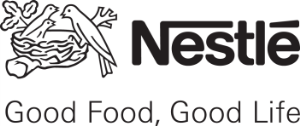 Employees  
                                                         Around 100,000 employeesCreation of 3,000 jobs in 2012Nestlé Youth Employment Initiative  
                                                         Creation of 20,000 youth employment opportunities (2013-2016)Sales (2012) 
                                                         CHF 26.5 billion, 2.4% organic growthTop five European markets by sales (2012)

France: CHF 5.7 billionGermany: CHF 3.2 billionUnited Kingdom: CHF 2.9 billionItaly: CHF 2.2 billionSpain: CHF 1.9 billion
Geographic presence 
                                                         153 factories16 R&D facilitiesNestlé S.A. headquarters in SwitzerlandRecent investmentsGermany: EUR 220 million for new  Nescafé Dolce Gusto factory in Schwerin (May 2013)Spain: EUR 44 million for Nescafé factory extension in Girona (May 2013)Russia: CHF 29 million for new distribution facilities in Vorsino (May 2013)France: CHF 49 million for  Nestlé Professional factory extension in Noyal-Pontivy (April 2013)United Kingdom: GBP 35 million for new Nestlé Waters bottling facility in Buxton (March 2013)Hungary: CHF 54 million for  Nestlé Purina factory extension in Bük (August 2012)Switzerland: CHF 300 million for new  Nespresso factory  in Romont (May 2012)